Psaní velkých písmen: zeměpisné názvyPsaní velkých písmen v zeměpisných názvech zahrnuje hodně širokou oblast – státy, světadíly, města, vesnice, hory, vodstvo, náměstí, ulice, hrady a mnohé další…Pracovní list pro žáky vyšších ročníků druhého stupně základních škol je součástí námětu Jak na přijímačky z češtiny, jehož cílem je pomoci žákům při přípravě na přijímací zkoušky ke studiu na středních školách.Škola doma (9. tř.): Psaní velkých písmen I
_________________________________________________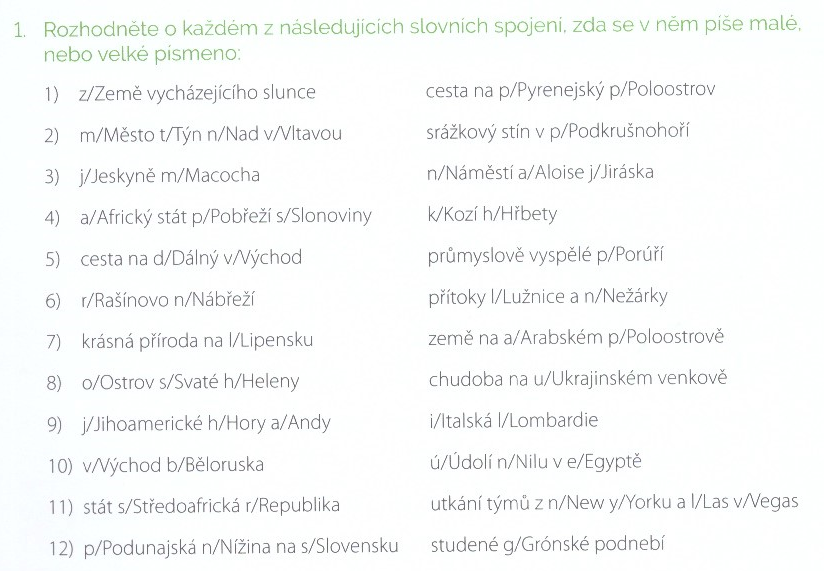 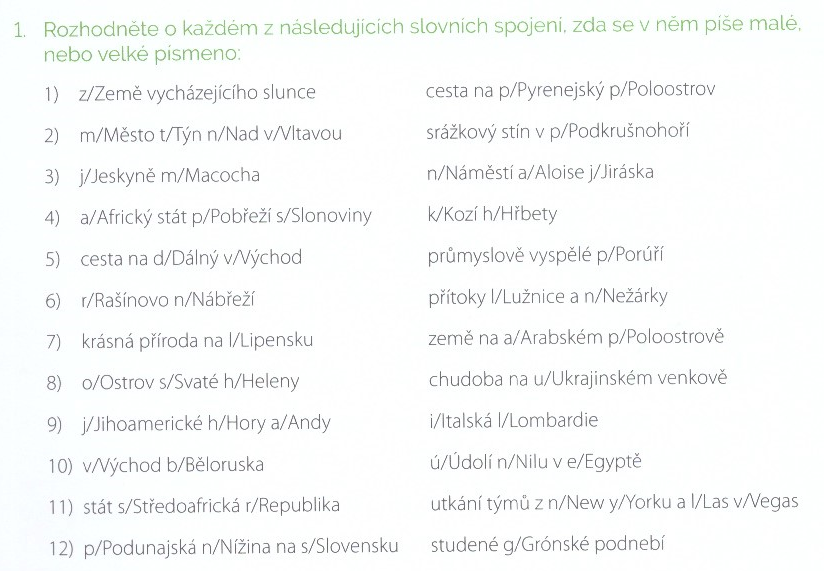 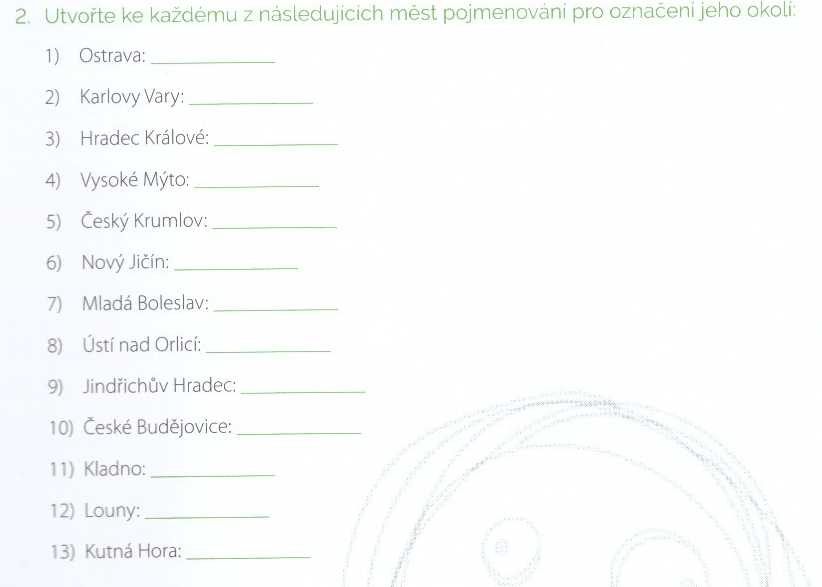 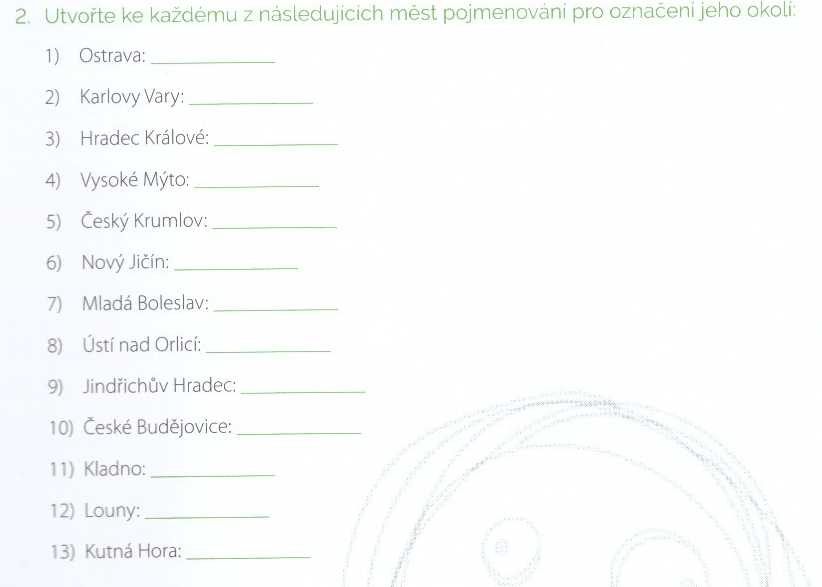 (Brož, F. & Brož F. jr., Brož, P.: Destrukční učebnice češtiny. Brno, Edika 2019, s. 19)Co jsem se touto aktivitou naučil(a):………………………………………………………………………………………………………………………………………………………………………………………………………………………………………………………………………………………………………………………………………………………………………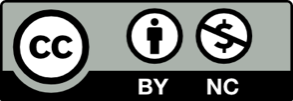 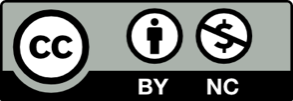 